РЕГЛАМЕНТПервенство ALTAI3RACE триатлон-зимний(мужчины, женщины, юниоры, юниорки 18-23 года, юноши, девушки 15-17 лет)1. Сроки и место проведения1.1. Соревнования проводятся с 18 по 20 декабря 2020 г. 18.12.2020 - день приезда, 19.12.2020 – день соревнований (триатлон-зимний), 20.12.2020 – день отъезда.1.2. Местом старта соревнований является природная территория по координатам: 53.935465,85.656228 (ближайший ориентир, обладающий адресом регистрации: Алтайский край, Заринский район. ст. Тягун, ул. Верхне-Заречная, 18Б, горнолыжный комплекс «BERLOGA»). 2. Руководство2.1. Общее руководство проведением соревнований осуществляет спортивное объединение ALTAI3RACE при поддержке федерации триатлона Алтайского края, Министерства спорта Алтайского края и администрации горнолыжного комплекса «BERLOGA». Непосредственное проведение соревнований возлагается на главную судейскую коллегию и спортивное объединение ALTAI3RACE. Главный судья соревнований: судья ВК Андрей Александрович Чекунов (г. Екатеренбург) Главный секретарь соревнований:судья ВК Наталия Станиславовна Сила-Новицкая (г. Москва)Технический делегат: судья ВК Андрей Владимирович Гудалов (г. Москва).3. Требования к участникам и условия допуска3.1. В спортивных соревнованиях участвуют спортсмены и любители спорта Алтайского края и других субъектов РФ. К участию в соревнованиях допускаются спортсмены (мужчины и женщины, юниоры, юниорки 18-23 года, юноши, девушки 15-17 лет) прошедшие регистрацию на сайте: https://altai3race.ru и оплатившие стартовый взнос до 15 декабря 2020 года включительно.3.2. К соревнованиям допускаются любительские эстафетные команды. Состав команды: 2-3 человека, как мужского, так и женского пола. Передача эстафеты после пройденного этапа осуществляется за линией окончания транзитной зоны передачей чипа (электронного хрометрожа), при этом участник велоэтапа передает эстафету только после того как разместит велосипед на стойке в транзитной зоне и снимет велошлем. 3.3. Каждый участник прошедший регистрацию и уплативший стартовый взнос при получении стартового пакета должен предъявить в комиссию по допуску к соревнованиям: - паспорт гражданина Российской Федерации или документ его заменяющий;- медицинский допуск к соревнованиям, оформленный не ранее 6 месяцев до даты проведения соревнований; - оригинал полиса страхования жизни и здоровья от несчастных случаев (либо лицензию Федерации триатлона России)Каждый участник эстафетной команды также обязан предоставить медицинскую справку и страховку (допускается по профильному виду спорта).3.4. Каждый участник для участия в соревнованиях должен иметь велошлем и инвентарь, соответствующий Правилам соревнований Международного Союза Триатлона (ITU).4. Возрастные группы4.Стартовый пакет участника4.1. Содержание стартового пакета участника- номер- чип (электронный хронометраж)- материалы партнеров- сувенир от организаторов- трансфер ст.Тягун — ГЛК BERLOGA – ст.Тягун- горячий обед- медаль финишера (на финише)4.2. После получение стартового пакета спортсмен становится материально-ответственным лицом за чип (электронный хронометраж).  Чип не переходит в собственность спортсмену. Сразу после финиша спортсмен обязан сдать чип волонтеру, ответственному за их сбор. 5. Программа и условия соревнований5.1. Соревнования проводятся по правилам вида спорта «триатлон», утвержденными приказом Минспорта России от «11» августа 2017 г. № 746 (в редакции приказа Минспорта России от «24» января 2018 г. № 56). 5.2. Программа соревнований:Организаторы оставляют за собой право вносить изменения в программу соревнований до 17.12.2020 включительно.6. Награждение6.1. Победители и призеры Первенства ALTAI3RACE определяются в каждой возрастной категории по лучшему результату и награждаются медалями соответствующих степеней, а так же подарками от партнеров соревнований. 6.2. Все спортсмены на финише награждаются памятными медалями от организаторов.7. Условия финансирования7.1. Расходы по командированию (проезд, питание, размещение) участников соревнований обеспечивают командирующие организации.7.2. Участники соревнований оплачивают стартовый взнос при регистрации на сайте: https://altai3race.ru. Оплата стартовых взносов осуществляется за счет средств командирующих организаций или собственных средств.7.3. Размер стартового взноса:- участники до 20 лет, 60 лет старше - 600 руб.,- мужчины, женщины - 1200 рублей- эстафеты — 1500 рублей.- участники с пропиской в Алтайском крае — 800 рублей- участники с Заринского района Алтайского края - бесплатно8. Размещение участников8.1. Участники, которым необходимо проживание, подают заявки до 5 декабря 2020г. года на электронный адрес info@altai3race.ru. 8.2. Контакты для самостоятельного бронирования места проживания: - berloga.ski 8-963-574-80-77. - логово: 8-962-809-38-01- Заринск: металлург: +7(3859)57-77-99. - Тягунское заречье: 8-905-929-79-279. Контакты организаторов 9.1. Региональная общественная спортивная организация "Федерация триатлона Алтайского края", спортивное движение ALTAI3RACE Маховский Денис Александрович тел: 89232403370, e-mail: info@altai3race.ru.10. Проезд участников соревнований10. Логистика до ст. Тягун, Заринский район, Алтайский край10.2. Расписание электричек на: https://altayprigorod.ru/10.3. Спортсмены могут планировать проезд и проживание с учетом официальных соревнований по триатлону в декабре 2020 года в Кемеровской области - соседнем регионе- 12 декабря 2020 года – чемпионат  России дуатлон-кросс- 25-27 декабря 2020 года - этап кубка России триатлон-зимний   11. Схема и дистанция трассы11.1. Схема трассы – приложение № 1 к настоящему Регламенту. Организаторы оставляют за собой право вносить изменения в схему до дня официального просмотра трассы. 11.2.  Дистанция: бег 3 км + 5 велогонка + 5 лыжная гонка.Приложение № 1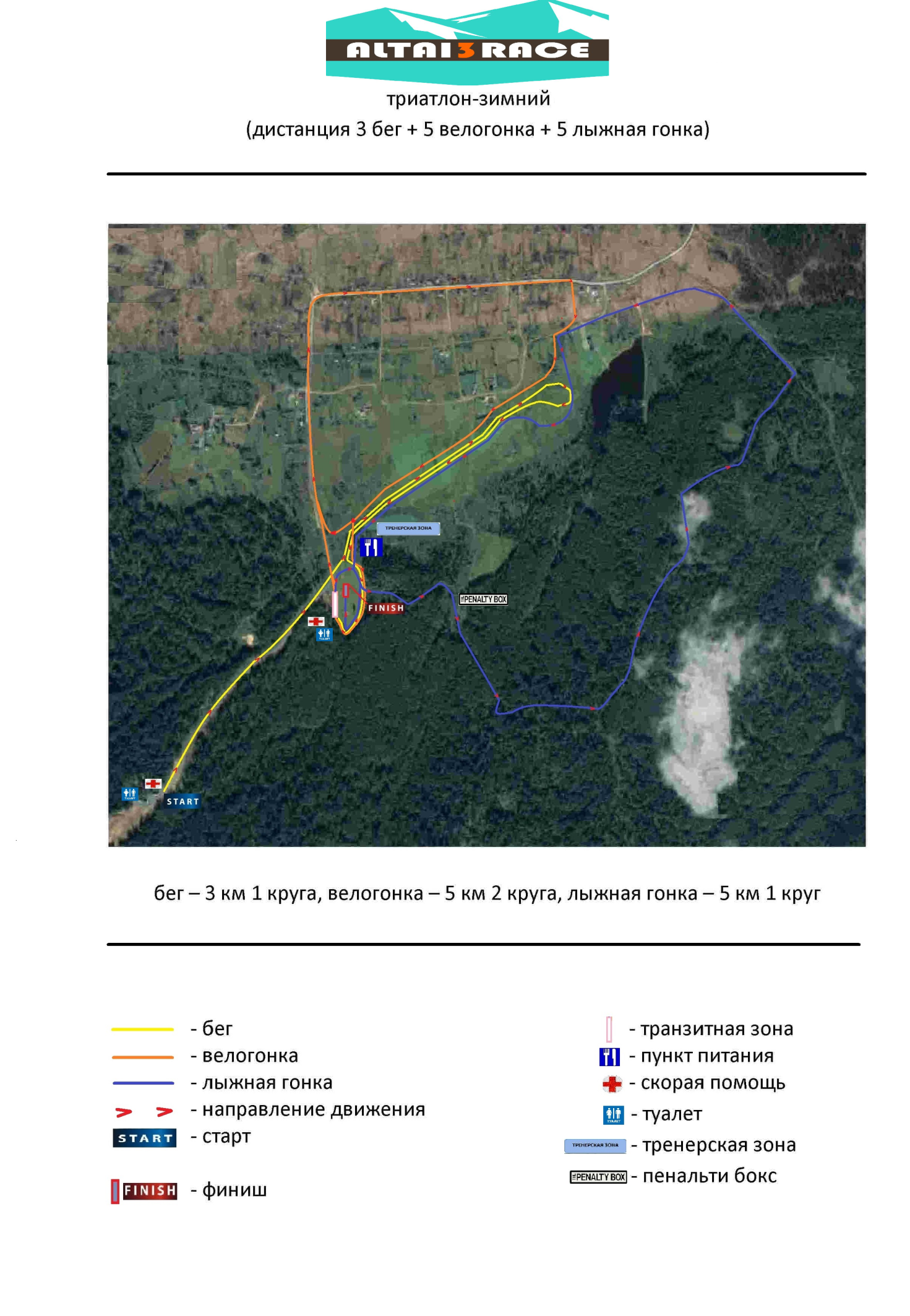 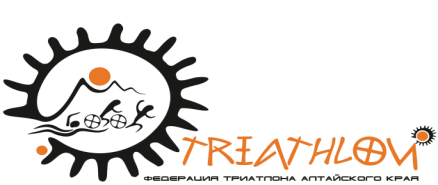 Личные соревнованияДистанцииДистанцииДистанцииЛичные соревнованиябегвелогонкалыжная гонка- юноши, девушки 2004-2005г.р.- юниоры. юниорки 2003-1997г.р.- мужчины 1996-1990г.р.-мужчины 1989-1980г.р.         -мужчины 1979-1970г.р.     -мужчины 1969-1965г.р.             -мужчины 1964-1960г.р.             -мужчины 1959-1955г.р.  -мужчины 1954-1950г.р.                        - мужчины 1949 и старше.- женщины 1996-1980г.р.- женщины 1979-1970г.р.- женщины 1969-1960г.р.- женщины 1959 и старше- эстафетные любительские команды3 км5 км5 км18 декабря - день приезда участников18 декабря - день приезда участников21:00-22:00выдача стартовых пакетов (административный корпус ГЛК «Тягун»).19 декабря - соревнования19 декабря - соревнования09:00-12:0010:5011:05 -11:1513:10-13:4014:0015:2015:4015:50выдача стартовых пакетов (административный корпус ГЛК «Тягун»)трансфер ст.Тягун  - ГЛК BERLOGA торжественное открытие соревнованийоткрыта транзитная зона (постановка велосипедов)старт участниковнаграждение победителей и призеровзакрытие соревнованийтрансфер ГЛК BERLOGA – ст.Тягун20 декабря - отъезд участников20 декабря - отъезд участниковВид транспортаМаршрутКому подходитПоезд №78«Москва — Абакан». Прямой. До станции «Тягун» (приезд 18.12 в 17:49)Москва, Киров, Пермь, Екатеринбург, Тюмень, ОмскПоезд №77«Абакан — Москва». Прямой. До станции «Тягун» (приезд 17.12 в 10:19)Абакан, НовокузнецкЭлектричка«Артышта-2 — Тягун» ~1 час в путиНовокузнецк-Артышта-1*Новокузнецк, Белово, БерезовскийЭлектричка«Барнаул — Тягун» (идет через г. Заринск) Ежедневно. ~3 часа в путиНовосибирск, Томск, Кемерово, Алтай АвтомобильЗаезд со стороны г. Заринск до ГЛК «BERLOGA»30-40 км грунтовая дорогаТрансферНовосибирск-Тягун, 17-и мест автобус8-913-785-48-25Самолет, Поезддо г. Барнаул. Москва, Казань, Красноярск